Read the Names poem. Answer the questions below.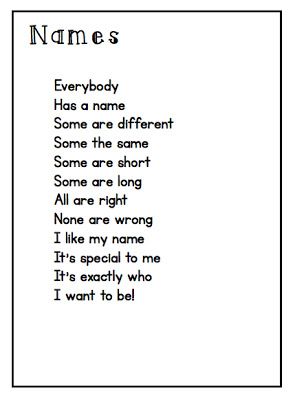 Write the name of someone you know with a short name.Write the name of someone you know with a long name.Write down the rhyming word pairs.joyfullearninginkc.blogspot.com